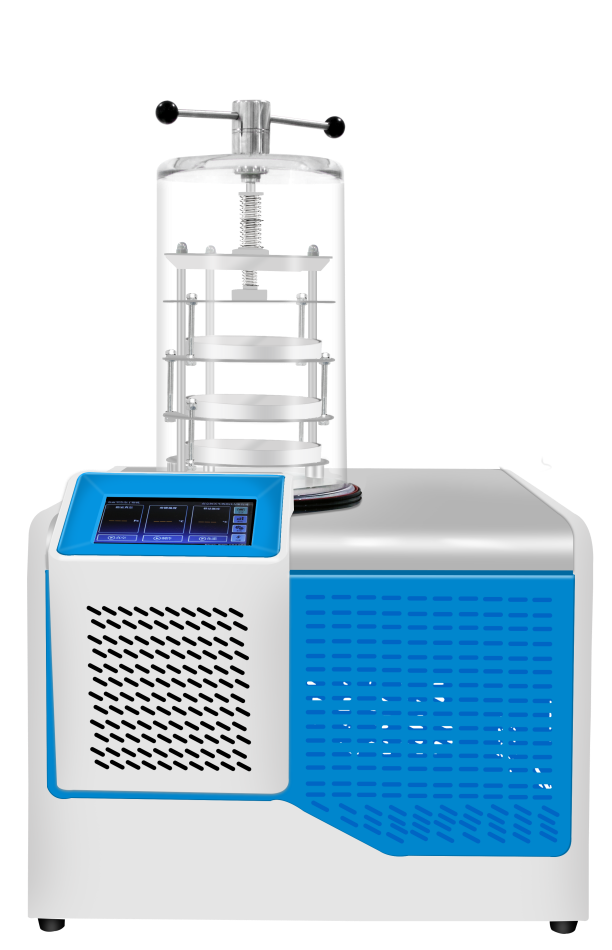 1、产品应用    冷冻干燥机主要原理利用升华使物料脱水的一种低温干燥设备，将含水物料冷冻成固体，在低温低压条件下利用水的升华性能，使物料低温脱水而达到干燥的新型干燥手段，适用于生物研究、医学制药、化工、食品加工、大专院校等领域进行冷冻干燥、菌种保存等领域。2、产品应用制冷迅速冷阱内壁温度均匀，专业的气体导流技术，捕水效果好；品牌丹佛斯压缩机，单机混合环保制冷技术；配置冷阱样品预冻功能，无需再配备超低温冰箱或用液氮处理；彩色液晶7寸触摸屏，人机交互界面友好，配置锁屏功能，选配手机端、电脑端远程控制；显示屏主界面简洁清晰，显示冷阱温度、真空度、样品温度、运行时间等参数，操作简单直接，设置了误操作权限管理；数据具备查看、导出、删除功能，冻干数据自动保存，能有效防止数据丢失，支持USB数据导出；支持安瓿瓶、西林瓶、玻璃烧瓶、血浆瓶或盘的冻干；冷阱具有前期样品独立预冻功能；配置一键化霜功能；内置维护提醒功能，提醒用户仪器维护；一键自动进气功能；具备真空报警功能，能够及时提醒用户真空度是否正常；配备不锈钢防腐蚀真空连接管，附带标准KF25真空快接卡箍；选配不锈钢盖附带标准KF25真空快接卡箍。3、技术参数4、装箱清单型号型号HXLG-10-50G规格规格手动压盖型货号货号1023067001冻干面积（㎡）冻干面积（㎡）0.08西林瓶数量Φ12mm560西林瓶数量Φ16mm285西林瓶数量Φ22mm165冷阱温度℃冷阱温度℃-60捕水量(kg/批)捕水量(kg/批)4达标真空度Pa达标真空度Pa≤5极限真空度Pa极限真空度Pa2物料托盘物料托盘180mm共3层整机功率W整机功率W1040电源电源AC220V50HZ适用环境℃适用环境℃环境温度≤25整机运行噪音dB整机运行噪音dB≤55外形尺寸mm外形尺寸mm625*558*480主机箱包装尺寸mm主机箱包装尺寸mm680*640*560配件箱包装尺寸mm配件箱包装尺寸mm配件箱1：300*300*450 配件箱2：400*400*550主机重量主机重量57kg（罩子配件不包含）毛重毛重86.2kg序号名称数量确认备注1主机1√2真空泵1√3电源线1√4真空管卡箍及垫圈2√5T型垫圈1√6物料盘（φ200mm/φ180mm）3√Φ180mm7干燥架（标准型/压盖型）1√压盖型8有机玻璃罩19压盖有机玻璃罩1√10多歧管有机玻璃罩111多歧管压盖有机玻璃罩112预冻架1√13茄型瓶250ml814真空脂1√15使用说明书1√16产品保修卡1√